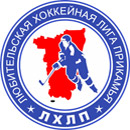  "Любительская хоккейная лига Прикамья" Кубок им В.П. СухареваЗаявка на матчПодпись руководителя команды:			___________ / ______________ /							                                          расшифровка
Дата заполнения: 		___________Полное названиеХК ЕрмакНазваниеЕрмакТренерСезон2016-2017АдминистраторСогрин Олег№ п/пФ.И.О.АмплуаВр, Зщ, Нп№
игрока в заявкеОтм.
К, АОтметка игрока на игру (с номером)1Афанасьев Дмитрийвр2Лепихин Виталийвр3Чернышев Василийвр4Баранов Евгенийнп5Белоногов Павелнп6Булдырев Олегнп7Булдырев Юрийзщ8Иванов Ильянп9Кондуров Дмитрийнп10Коробейников Михаилзщ11Лосев Эдуарднп12Моисеев Ильянп13Мурыгин Андрейзщ14Ренёв Игорьзщ15Сазонов Сергейнп16Снигирев Александрнп17Согрин Олегзщ18Страшников Алексейнп19Сырвачев Алексейзщ20Чебин Владиславнп21Черноусов Павелнп22Чивилин Сергейнп232425